2016 CHP RFO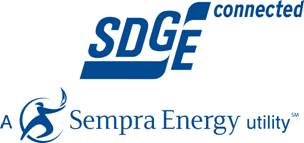 Project Description FormInstructions:Submit one Project Description Form for each project being submitted for SDG&E’s consideration.If offering multiple pricing options for one project, please do so via multiple Offer Forms.Use green font for information the Respondent deems to be confidential.Limit and focus the discussions so that this form does not exceed 50 pages (10 size font).  Company InformationCompany RepresentativeProject SummaryResource Origin (Check one)Proposed Facility LocationInsert site location map(s) in Section O of this Response Form.System DescriptionEquipment Description and Operating ParametersProposed ProductInterconnection, Interconnection Application, Delivery PointElectric Interconnection Plan and CostsTransmission upgrade plan and costs are vital for SDG&E to assess overall project viability and cost.  The absence of this information or providing inaccurate descriptions or costs may render a Respondent’s offer(s) non-conforming, delay the evaluation for the response(s) and/or impact the Respondent’s standing on the short-list.Safety PlanProposed TechnologyFuel Source PlanOwnership and OperationsFinancing PlanPermittingPopulate the following table with a list of required permits and anticipated completion.  Include CEC RPS Certification and if applicable, water rights.Project ScheduleOperational CharacteristicsInsert Facility Drawings in Section P of this Response Form.Corporate Profile and ExperiencePlease be brief and refrain from including extensive marketing materials, resumes, etc, especially information outside the scope of the project.Site Location MapsInsert site location map(s) clearly showing the location, size, and orientation of the site; the location of the expected interconnections for transmission, fuel, and water; and the location of residential communities, schools, hospitals, airports, churches, cemeteries, or other expected sensitive receptors within five miles of the site.  Facility DrawingsInsert facility drawings and diagrams including general equipment arrangement of the site, electric interconnect one line diagram showing the scope of supply, delivery point and metering for the electric interconnection including any transmission line and switchyard.  If applicable, include fuel interconnection diagram indicating fuel delivery point.Diverse Business Enterprise InformationPlease indicate whether the Respondent is a DBE (yes/no).  Please also provide any relevant documentation proving such status.Please indicate whether the Respondent has or will utilize DBE services during the development and/or construction of the project.  Additional InformationInsert additional relevant information necessary for SDG&E to evaluate the merits of the proposal. Confidential InformationIdentify parts, sections and elements of the offer (including information in this and all other forms) which Respondent considers to be Confidential and Proprietary in accordance with RFO Section 10 Confidentiality. Company Name Submitting Offer(s)Company Legal Name as party topotential contract(s) (if different)Project NameCompany Street AddressCompany CityCompany StateCompany Zip CodeHow did the company hear of the RFO?SDG&E WebsiteEmail from SDG&EColleagueOther (please elaborate)Primary ContactSecondary ContactNameTitleOffice PhoneCell PhoneEmail AddressNew FacilityNew FacilityRe-powered FacilityRe-powered FacilityExisting Facility with expiring contract with SDG&E or a third-partyExisting Facility with expiring contract with SDG&E or a third-partyUpgrading an existing Facility and offering upgraded output to SDG&EUpgrading an existing Facility and offering upgraded output to SDG&EOther.  Please describe:Other.  Please describe:Technology Type (gas-fired, fuel cell, etc.) Technology Type (gas-fired, fuel cell, etc.) Technology Type (gas-fired, fuel cell, etc.) Expected Project Completion DateExpected Project Completion DateExpected Project Completion DateNameplate MW AC(at 100% project completion)Nameplate MW AC(at 100% project completion)Nameplate MW AC(at 100% project completion)Net Contract MW AC (at 100% project completion)Net Contract MW AC (at 100% project completion)Net Contract MW AC (at 100% project completion)Capacity FactorCapacity FactorCapacity FactorExpected MWH (first 12months after 100% project completion)Expected MWH (first 12months after 100% project completion)Expected MWH (first 12months after 100% project completion)Percent Expected MWH degradation per year (Solar only)Percent Expected MWH degradation per year (Solar only)Percent Expected MWH degradation per year (Solar only)Project service territory (please select SDG&E, SCE, or PG&E or IID). Indicate other if not included.Project service territory (please select SDG&E, SCE, or PG&E or IID). Indicate other if not included.Project service territory (please select SDG&E, SCE, or PG&E or IID). Indicate other if not included.Project NameSite Name (if different from above)Project Street AddressProject City, StateProject Longitude:Project Latitude:Project parcel numbers:Describe merits of proposed site/location.Describe merits of proposed site/location.Discuss status of site control, including required easements.  Note that the site control documentation should be in the name of the entity that will sign the PPA.  If not, please provide explanation.Discuss status of site control, including required easements.  Note that the site control documentation should be in the name of the entity that will sign the PPA.  If not, please provide explanation.Provide the system description of the Combined Heat and Power Facility. Describe the type of business/facility that will benefit from the useful thermal energy to be supplied by the cogen. Include a description of how the thermal energy will be used throughout a representative year and whether there are any hourly, daily or seasonal variations in thermal demand.  Describe the system replaced by the CHP facility. Include the requirements of the steam host.If the thermal host is an existing business, by what means do they currently take delivery of their thermal energy? Briefly describe the thermal host’s thermal and electrical needs over the term of the contract.Does the proposed CHP system allow the shutdown of other major operating equipment (whether heating, cooling, or electric power)?  Please describe.Describe the technology/configuration being proposed, e.g. Combined Cycle Gas Turbine (1 x 1, 2 x 1, 3 x 1), Simple Cycle Peaker (Number of units), Renewable generation (specify fuel type/source), Reciprocating engine(s), Conventional Fossil (boiler/steam turbine) etc.Heat Balance Diagram for each fuel to be permitted.  Include the flow (lb/hr), temperature (°F), pressure (psia), and enthalpy (BTU/hr) for all water, steam, combustion air, and fuel streams entering and exiting the boundaries of the generating unit and of each major equipment component.  Provide a complete equipment description for all major components including: Combustion Turbine Generator, Steam Turbine Generator, HRSG, plant control system, air emissions control equipment, cooling system, major pumps, water treatment system, fuel storage facilities, etc.Describe specific design considerations and provide, where appropriate, significant design detail to confirm that the unit has been designed to accommodate planned operations and/or cycling. Components that should be specifically addressed include: combustion and steam turbine systems, HRSGs and water chemistry control systems. Comments should emphasize minimizing maintenance down time, thermal fatigue effects and associated wear and tear.Describe the attributes which are and are not bundled within the Respondent’s offer, including Renewable Energy Credits as defined by the CPUC, resource adequacy, ancillary services, etc.Host Utility/Muni Interconnection Point(substation name, line or physical description)City, State of Interconnection PointProposed Delivery PointInterconnection CODProvide an explanation if the Interconnection COD (above) is different than the Expected Project Completion Date specified under the Project Summary Section of this form.CAISO Phase II Study (or equivalent: System Impact Study or Facility Study from official North American Electric Reliability Corporation Transmission Operator)On what date was the application filed?On what date was the study completed?Interconnection AgreementHas an interconnection application been submitted? (please indicate CAISO, Rule 21, or WDAT) – see aboveHas the project executed an Interconnection Agreement?Who is the counterparty to the agreement?Entity that requested study and/or signed Interconnection Agreement should be the same as entity that will sign the PPA.  If not, please provide explanation.Actual Delivery Point per Interconnection Agreement(Identify the specific substation, pnode, etc…)Delivery Zone (NP-15, ZP-26, SP-15) or Trading hub (Palo Verde, Mid-C, Mead, etc.)First Point of InterconnectionIs a System Impact Study for this project included with the offer?If yes:Is the study CAISO approved?If the study is dated 2006 or earlier, explain why the study and costs are still valid.Discuss interconnection plan and status. Please identify any termination clauses or other potential issues with existing Interconnection Agreements (for existing only)Provide an itemized cost breakdown of expected interconnection costs attributable to both Respondent and host utility. (i.e. voltage support costs, reconductoring costs, etc..)(Note that gen-tie costs (including but not limited to: cable, transformers, protection gear and other equipment on the generator side of the meter) attributable to Respondent shall be included in the bid price indicated on the Offer Forms.)Please summarize your safety plan for your intended project or program below.  If you have a separately documented safety plan, please include it as an attachment in your response.Describe the proposed technology:Describe the proposed technology and equipment manufacturer by name and model ( include inverter characteristics if applicable):Discuss the viability of proposed technology and credibility of the manufacturer:Discuss operational reliability of proposed technology and manufacturer.How many projects and MWs with proposed technology have been installed worldwide?  Discuss year(s) of installation, project locations, project size at each location and operational success.Discuss and provide published reports demonstrating that the proposed technology is commercially proven.Described the warranty of major components.If applicable, has a long term fuel contract been executed with a supplier?Discuss project’s overall fuel plan and status.Explain how the Respondent has operational control of the project.  (Either through contractual operational control of the project, or if the Respondent is the project operator.)Discuss the project’s financing plan and status, including on-going debt/equity ratio to be carried by the project during construction (if a new facility) and during operation, sources of debt and equity, equity percentage by sponsor, financing organizations (including rates and terms), level of commitment by investors and lenders.  (If anticipating the need for subsidies, grants, Production Tax Credits, Investment Tax Credits or any other third party monetary awards, detail finances associated with monetary awards and discuss how the lack of funding shall impact the offer and deadlines for obtaining such awards.)No.Permit Type/NameIssuing AgencyCompletion Date123Has project receivedRPS Certification from the CEC?If yes:Certification No.If no:Date Application filed or to be filedDescribe anticipated issues surrounding RPS certification. Discuss plan and status to obtain the permits listed above.  Discuss required water rights and status to obtain such rights.  Describe scope of assistance from any third party (if applicable). No.MilestonesDate1.Obtain control of all lands and rights-of-way comprising the Site.2.File a CEC Pre-Certification and Verification application.3.Receive a completed [Phase I Interconnection study report] [Interconnection System Impact study report].4.Receive CEC Certification and Verification.5.Files permitting application with appropriate agency(ies).6.Receive a completed [Phase II interconnection facility study][interconnection system impact study].7.Execute Interconnection Agreement and/or Transmission Agreement.8.Receive permitting approval(s).9Execute long term fuel contract. Complete a comprehensive resource assessment.10.Execute a turbine/panel supply contract.  11.Execute an Engineering, Procurement and Construction (“EPC”) contract.12.Deliver full NTP under EPC contract and begins construction of the Project.13.Execute Meter Service Agreement and Participating Generator Agreement.14.Achieve initial operation.15.Receive all Governmental Approvals necessary to achieve Commercial Operation (add details).16.Receive CEC Certification and Verification.Discuss overall project and construction schedule.Discuss operational characteristics including required maintenance, delivery profile (peak and off-peak, hourly, daily, seasonal, annual), curtailability and dispatchability.(If offering the ability to curtail deliveries, discuss terms and operational conditions including, annual hours resource can be curtailed, the amount of curtailable capacity and the cost to SDG&E.)  Corporate background and organizational structure for the project.  Describe project team’s background and experience developing projects of a similar nature and technology.  How many MWs total are currently under construction?List and describe other projects of a similar nature and technology developed by Respondent currently in operation.  What are the total MWs of projects installed?